.#16 count intro, start on lyricsR HEEL, TOGETHER, L HEEL TOGETHER, 1/8 TURN, 1/8 TURNR HEEL, TOGETHER, L HEEL TOGETHER, 1/8 TURN, 1/8 TURNDIAGNONAL FORWARD LOCK RIGHT, DIAGONAL FORWAD LOCK LEFT3 PONY STEPS, PONY STEP ¼ TURNENJOY!!!  Nashville Line Dance & www.facebook.com/dancefunatics(choreographed for Nashville bachelorette party)Contact: spiningrL32@aol.comOld Town Road (with Billy Ray)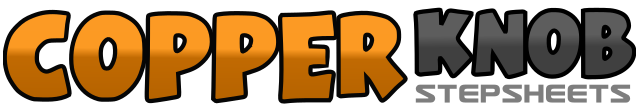 .......Count:32Wall:4Level:Beginner.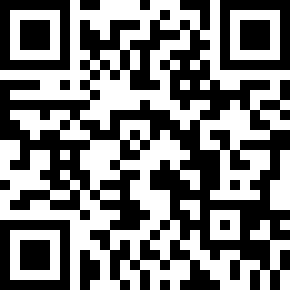 Choreographer:Michelle Jackson (USA) - April 2019Michelle Jackson (USA) - April 2019Michelle Jackson (USA) - April 2019Michelle Jackson (USA) - April 2019Michelle Jackson (USA) - April 2019.Music:Old Town Road (feat. Billy Ray Cyrus) (Remix) - Lil Nas XOld Town Road (feat. Billy Ray Cyrus) (Remix) - Lil Nas XOld Town Road (feat. Billy Ray Cyrus) (Remix) - Lil Nas XOld Town Road (feat. Billy Ray Cyrus) (Remix) - Lil Nas XOld Town Road (feat. Billy Ray Cyrus) (Remix) - Lil Nas X........1-4Touch R heel forward, step together, Touch L heel forward, step together5,6Step R forward, turn 1/8 left stepping left with hip roll7,8Step R forward, turn 1/8 left stepping left with hip roll    (9:00 wall)1-4Touch R heel forward, step together, Touch L heel forward, step together5,6Step R forward, turn 1/8 left stepping left with hip roll7,8Step R forward, turn 1/8 left stepping left with hip roll  (6:00 wall)1-3Step R diagonally forward, lock L behind R, step R diagonally forward4scuff L forward5-7Step L diagonally forward, lock R behind L, step L diagonally forward8Scuff R forward1&2Step R back while popping L knee up, Step L next To R, Step R back while popping L knee up3&4Step L back while popping L knee up, Step R next To L while popping R knee up5&6Step R back while popping L knee up, Step L next To R, Step R back while popping L knee up7&8Step L ¼ turn left while popping R knee up, Step R next to L, Step L back while hitching R knee up  (3:00 wall)